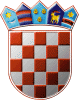 REPUBLIKA HRVATSKAOPĆINSKO IZBORNO POVJERENSTVOOPĆINE PLAŠKIKLASA: 013-02/21-01/45URBROJ: 2133/14-03/01-21-1PLAŠKI, 27. travnja 2021.Na osnovi članka 22. Zakona o lokalnim izborima („Narodne novine“, broj 144/12, 121/16, 98/19, 42/20, 144/20 i 37/21), Općinsko izborno povjerenstvo Općine PLAŠKI, odlučujući o prijedlogu kandidature predlagatelja SOCIJALDEMOKRATSKA PARTIJA HRVATSKE - SDP, DEMOKRATSKI SAVEZ SRBA - DSS, utvrdilo je i prihvatilo PRAVOVALJANU KANDIDATURUZA IZBOR OPĆINSKOG NAČELNIKAOPĆINE PLAŠKIKandidat: PERO DAMJANOVIĆ; PLAŠKI, SV. ANE 33; rođ. 03.07.1986.; OIB: 51080276745; MREPUBLIKA HRVATSKAOPĆINSKO IZBORNO POVJERENSTVOOPĆINE PLAŠKIKLASA: 013-02/21-01/48URBROJ: 2133/14-03/01-21-1PLAŠKI, 28. travnja 2021.Na osnovi članka 22. Zakona o lokalnim izborima („Narodne novine“, broj 144/12, 121/16, 98/19, 42/20, 144/20 i 37/21), Općinsko izborno povjerenstvo Općine PLAŠKI, odlučujući o prijedlogu kandidature predlagatelja ĐUĐA DRAGAŠ, STIPO ĆOSIĆ, DAMIR VORKAPIĆ, utvrdilo je i prihvatilo PRAVOVALJANU KANDIDATURUZA IZBOR OPĆINSKOG NAČELNIKAOPĆINE PLAŠKIKandidat: ĐUĐA DRAGAŠ; LATIN, LATIN 119; rođ. 13.01.1955.; OIB: 34888274610; MREPUBLIKA HRVATSKAOPĆINSKO IZBORNO POVJERENSTVOOPĆINE PLAŠKIKLASA: 013-02/21-01/41URBROJ: 2133/14-03/01-21-1PLAŠKI, 25. travnja 2021.Na osnovi članka 22. Zakona o lokalnim izborima („Narodne novine“, broj 144/12, 121/16, 98/19, 42/20, 144/20 i 37/21), Općinsko izborno povjerenstvo Općine PLAŠKI, odlučujući o prijedlogu kandidature predlagatelja RADE ĆALINA, MILE GRKOVIĆ, STJEPAN GAGULA, utvrdilo je i prihvatilo PRAVOVALJANU KANDIDATURUZA IZBOR OPĆINSKOG NAČELNIKAOPĆINE PLAŠKIKandidat: ĐURO KOSANOVIĆ; PLAŠKI, SABORČANSKA 6; rođ. 23.01.1975.; OIB: 82538687915; MREPUBLIKA HRVATSKAOPĆINSKO IZBORNO POVJERENSTVOOPĆINE PLAŠKIKLASA:013-02/21-01/51URBROJ:2133/14-03/01-21-1PLAŠKI, 30. travnja 2021.Na osnovi članka 53. točke 4. Zakona o lokalnim izborima  („Narodne novine“, broj 144/12, 121/16, 98/19, 42/20, 144/20 i 37/21), Općinsko izborno povjerenstvo Općine PLAŠKI, sastavilo je i objavljuje ZBIRNU LISTUPRAVOVALJANIH KANDIDATURAZA IZBOR OPĆINSKOG NAČELNIKAOPĆINE PLAŠKIKandidat: PERO DAMJANOVIĆSOCIJALDEMOKRATSKA PARTIJA HRVATSKE - SDPDEMOKRATSKI SAVEZ SRBA - DSSKandidat: ĐUĐA DRAGAŠKANDIDAT GRUPE BIRAČAKandidat: ĐURO KOSANOVIĆKANDIDAT GRUPE BIRAČASOCIJALDEMOKRATSKA PARTIJA HRVATSKE - SDPDEMOKRATSKI SAVEZ SRBA - DSSPREDSJEDNIKSLAVKO ŠUŠNJIĆKANDIDAT GRUPE BIRAČAPREDSJEDNIKSLAVKO ŠUŠNJIĆKANDIDAT GRUPE BIRAČAPREDSJEDNIKSLAVKO ŠUŠNJIĆPREDSJEDNIKSLAVKO ŠUŠNJIĆ